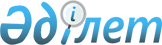 Об утверждении государственного образовательного заказа на дошкольное воспитание и обучение, размера подушевого финансирования и родительской платы в Аулиекольском районе в 2014 годуПостановление акимата Аулиекольского района Костанайской области от 5 февраля 2014 года № 20. Зарегистрировано Департаментом юстиции Костанайской области 6 марта 2014 года № 4478

      В соответствии с подпунктом 8-1) пункта 4 статьи 6 Закона Республики Казахстан от 27 июля 2007 года "Об образовании", акимат Аулиекольского района ПОСТАНОВЛЯЕТ:



      1. Утвердить прилагаемый государственный образовательный заказ на дошкольное воспитание и обучение, размер подушевого финансирования и родительской платы в Аулиекольском районе в 2014 году.



      2. Контроль за исполнением настоящего постановления возложить на заместителя акима района Нугманову Р. С.



      3. Настоящее постановление вводится в действие по истечении десяти календарных дней после дня его первого официального опубликования.      Аким района                                А. Балгарин

Утвержден            

постановлением акимата     

от 5 февраля 2013 года № 20   Государственный образовательный заказ на дошкольное воспитание и обучение, размер подушевого финансирования и родительской платы в дошкольных организациях образования Аулиекольского

района на 2014 год, финансируемых за счет районного бюджета      Сноска. Государственный образовательный заказ с изменениями, внесенными постановлением акимата Аулиекольского района Костанайской области от 27.10.2014 № 352 (вводится в действие по истечении десяти календарных дней, после его первого официального опубликования).
					© 2012. РГП на ПХВ «Институт законодательства и правовой информации Республики Казахстан» Министерства юстиции Республики Казахстан
				Количество

воспитанников

организаций

дошкольного

воспитания и

обученияКоличество

воспитанников

организаций

дошкольного

воспитания и

обученияСредняя

стоимость

расходов на

одного

воспитанника в

месяц (тенге)Средняя

стоимость

расходов на

одного

воспитанника в

месяц (тенге)Размер подушевого

финансирования в

дошкольных

организациях

образования в

месяц (тенге)Размер подушевого

финансирования в

дошкольных

организациях

образования в

месяц (тенге)Размер родительской платы в

дошкольных организациях

образования в месяц (тенге)Размер родительской платы в

дошкольных организациях

образования в месяц (тенге)Размер родительской платы в

дошкольных организациях

образования в месяц (тенге)Размер родительской платы в

дошкольных организациях

образования в месяц (тенге)Дошколь-

ные

мини-

центры,

органи-

зованные

на базе

органи-

заций

среднего

образо-

ванияДошколь-

ные

органи-

зации

(детские

ясли,

детский

сад,

ясли-сад

,

комплекс

"школа-

детский

сад")Дош-

коль-

ные

мини-

центры

,

орга-

низо-

ванные на

базе

орга-

низа-

ций

сред-

него

обра-

зова-

нияДошколь-

ные

органи-

зации

(детские

ясли,

детский

сад,

ясли-сад,

комплекс

"школа-

детский

сад")Дош-

коль-

ные

мини-

центры

,

орга-

низо-

ванные

на

базе

орга-

низа-

ций

сред-

него

обра-

зова-

нияДош-

коль-

ные

орга-

низа-

ции

(детс-

кие

ясли,

детс-

кий

сад,

ясли-

сад,

комп-

лекс

"школа

-детс-

кий

сад")Дошкольные

миницентры,

организован-

ные на базе

организаций

среднего

образованияДошкольные

миницентры,

организован-

ные на базе

организаций

среднего

образованияДошкольные

организации

(детские ясли,

детский сад, ясли

сад, комплекс,

"школа-детский

сад")Дошкольные

организации

(детские ясли,

детский сад, ясли

сад, комплекс,

"школа-детский

сад")Дошколь-

ные

мини-

центры,

органи-

зованные

на базе

органи-

заций

среднего

образо-

ванияДошколь-

ные

органи-

зации

(детские

ясли,

детский

сад,

ясли-сад

,

комплекс

"школа-

детский

сад")Дош-

коль-

ные

мини-

центры

,

орга-

низо-

ванные на

базе

орга-

низа-

ций

сред-

него

обра-

зова-

нияДошколь-

ные

органи-

зации

(детские

ясли,

детский

сад,

ясли-сад,

комплекс

"школа-

детский

сад")Дош-

коль-

ные

мини-

центры

,

орга-

низо-

ванные

на

базе

орга-

низа-

ций

сред-

него

обра-

зова-

нияДош-

коль-

ные

орга-

низа-

ции

(детс-

кие

ясли,

детс-

кий

сад,

ясли-

сад,

комп-

лекс

"школа

-детс-

кий

сад")с пол-

ным

днем

пре-

бы-

ва-

нияс

непол-

ным

днем

пребы-

ванияясель-

ные

группыдошколь-

ные

группы7435271297824165129782416555005500